Республиканский центр психологической помощиКООРДИНАТЫ:Г. МинскУл. Чюрлениса,3(1 этаж общежития № 8 БГПУ)Е-mail:rcpp@bspu.byТелефон:+375173001006 Оказание психологической помощи несовершеннолетним, их законным представителям, педагогическим работникам системы образования в посткризисных ситуациях.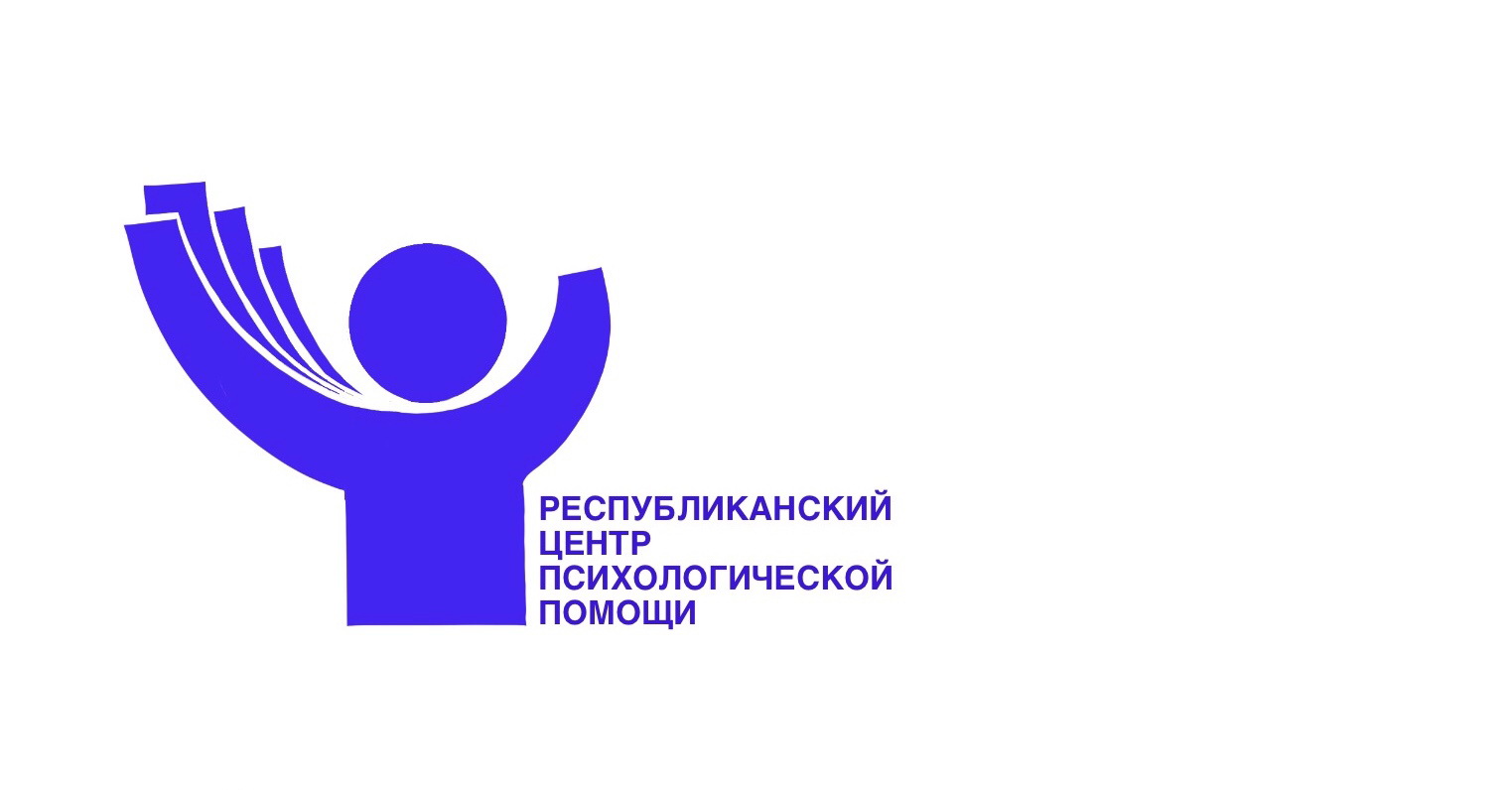 